ICT-Geräte	Memory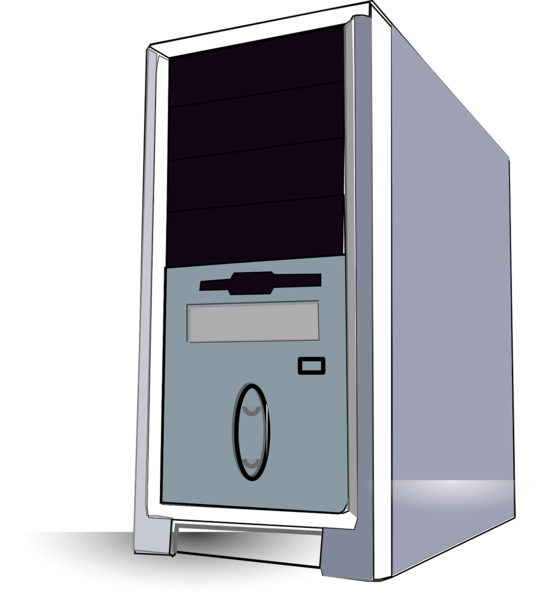 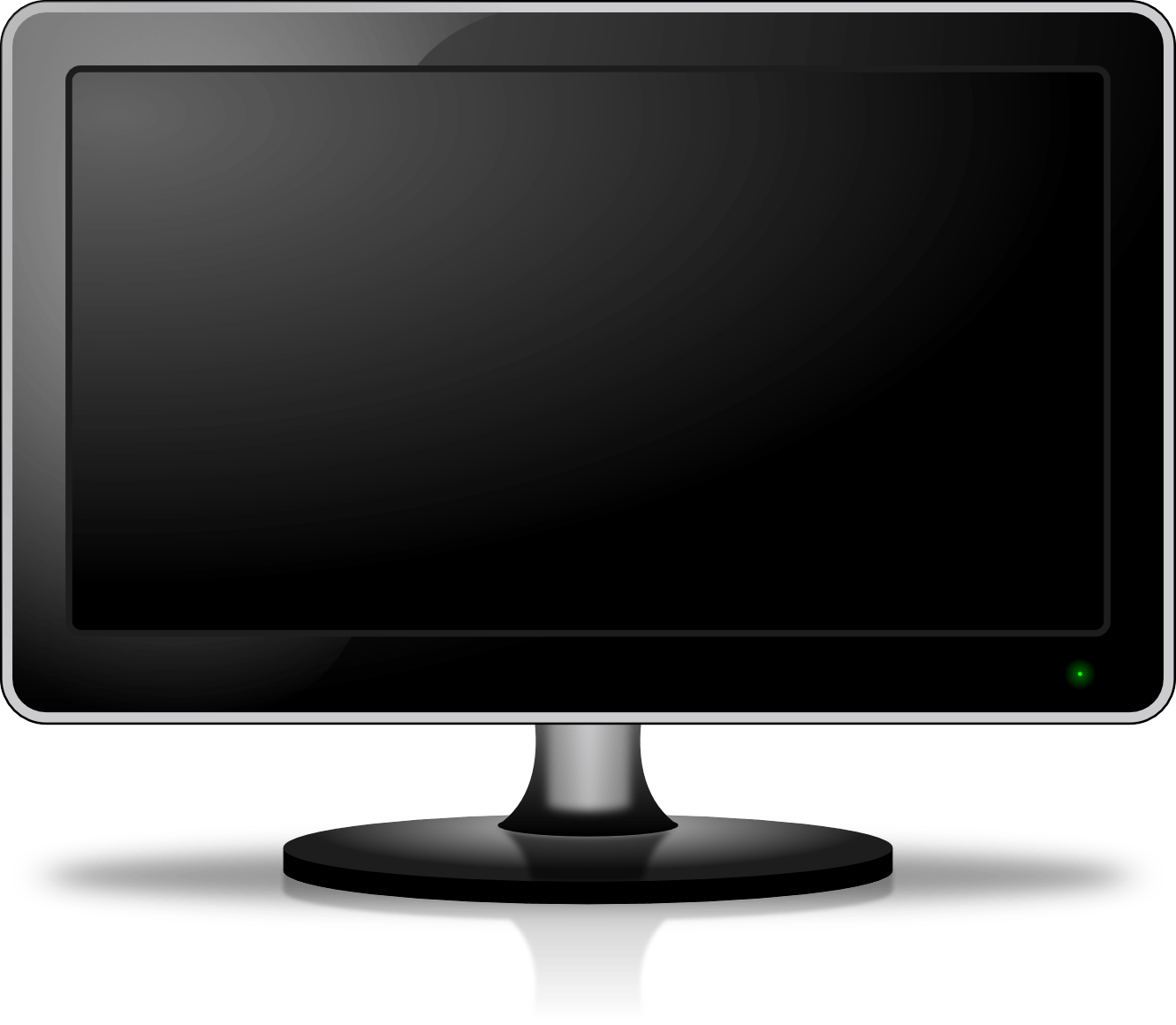 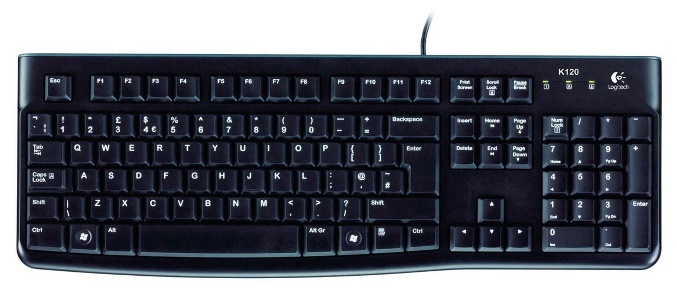 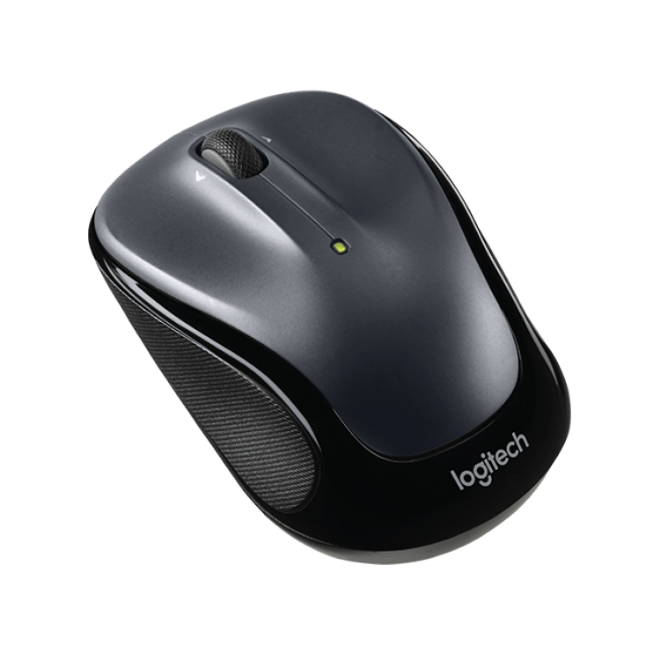 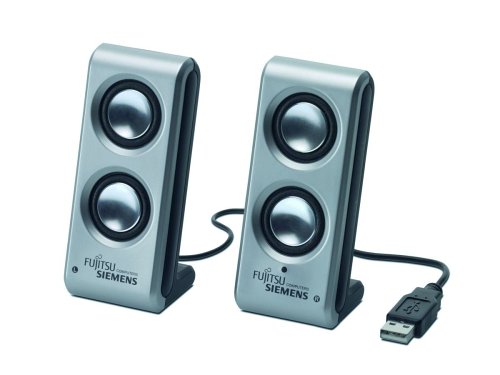 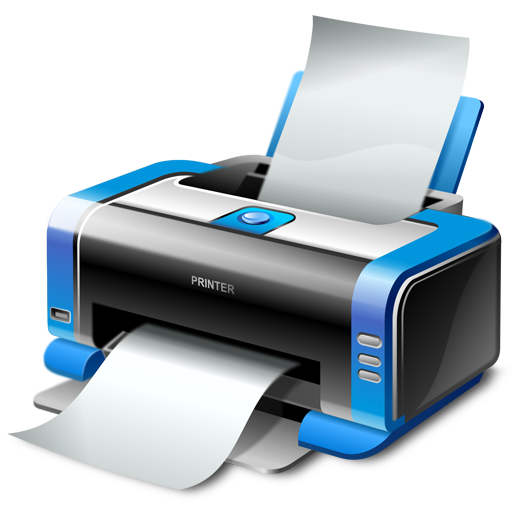 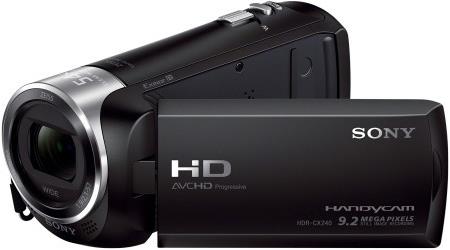 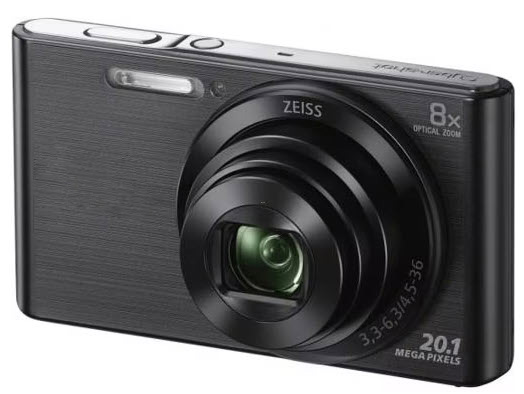 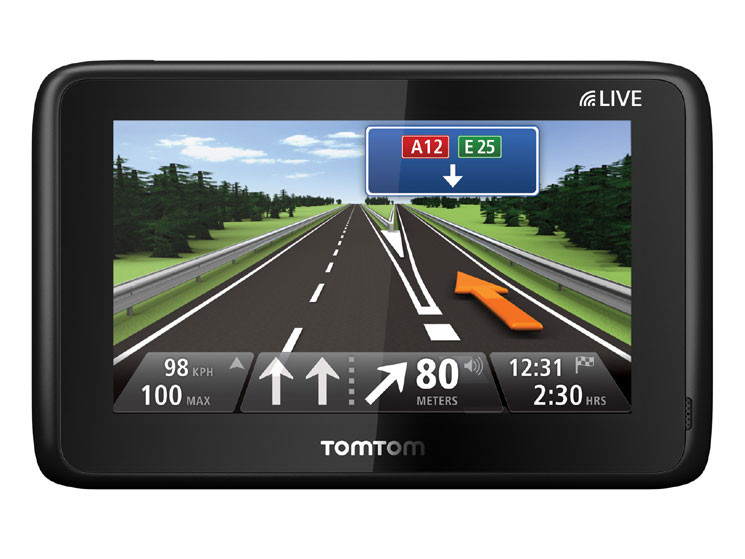 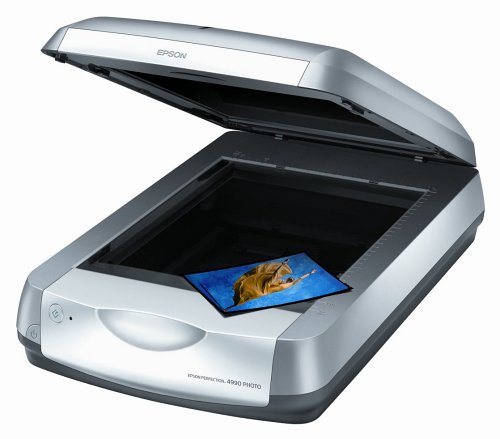 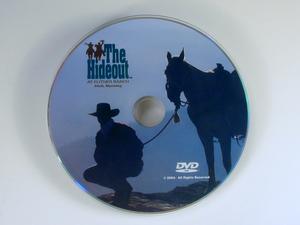 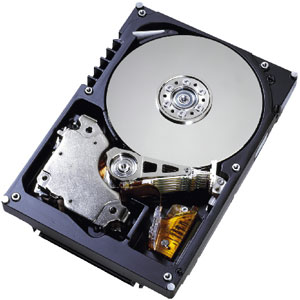 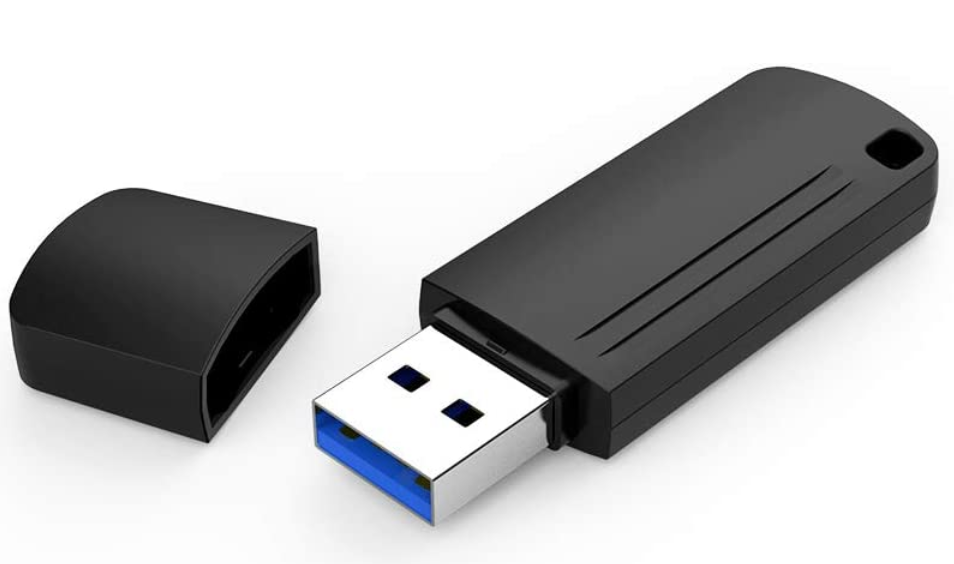 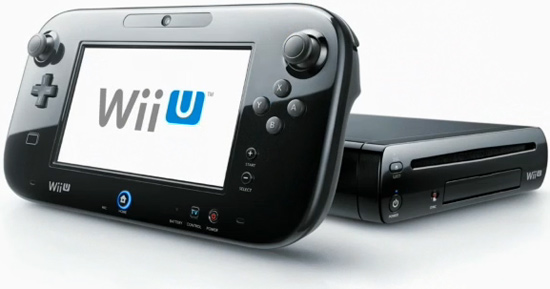 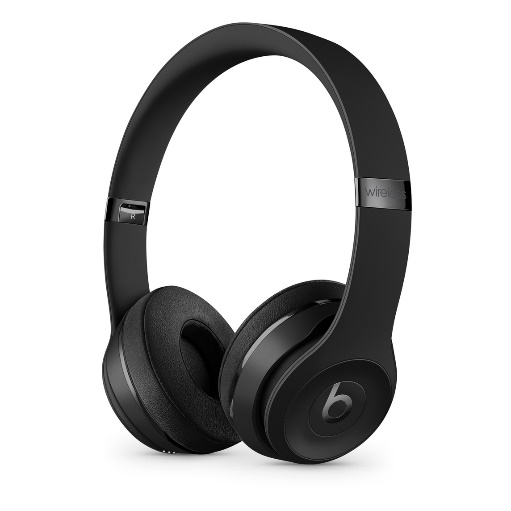 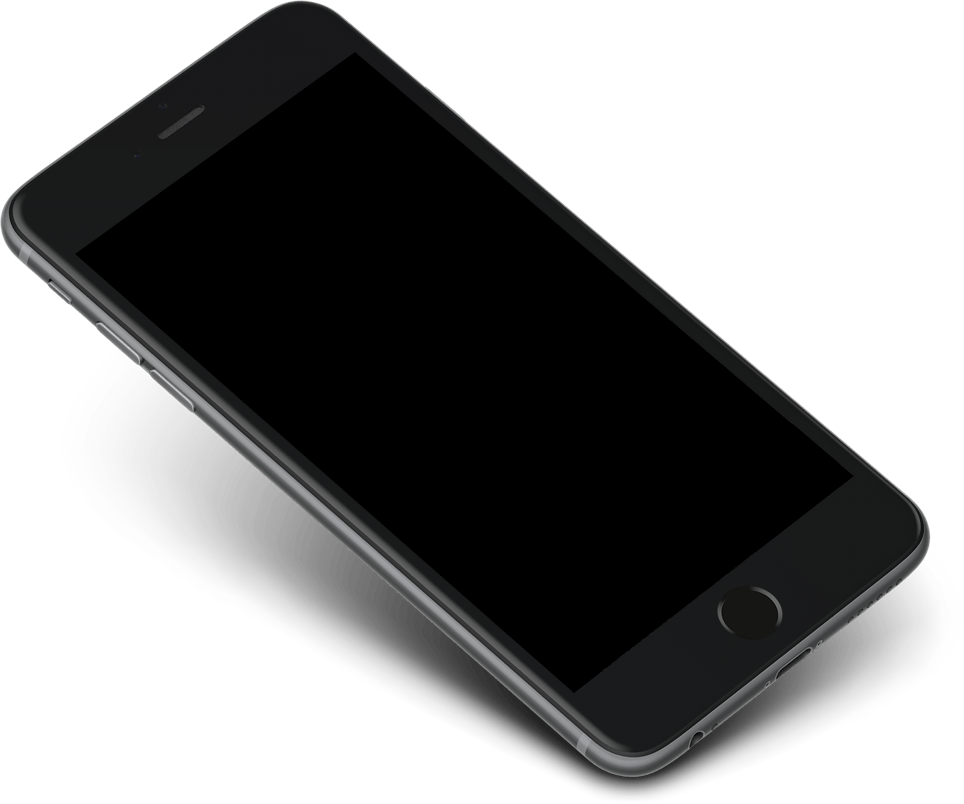 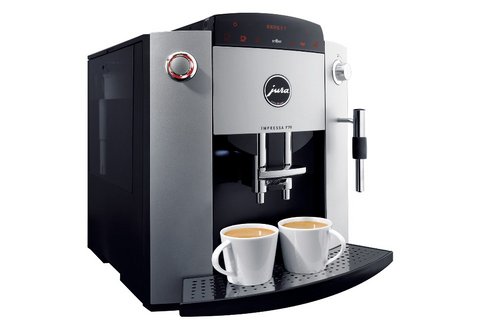 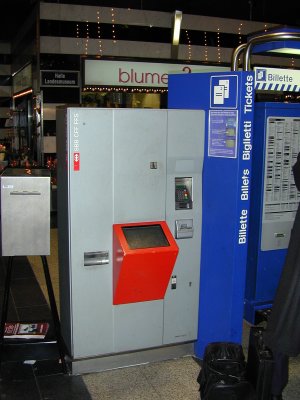 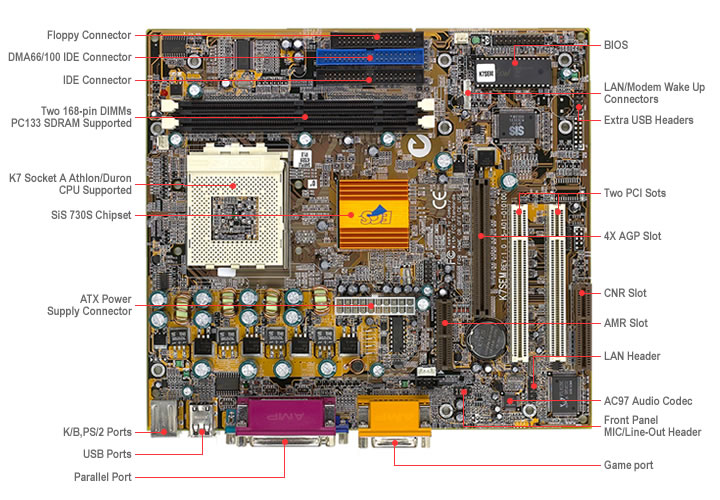 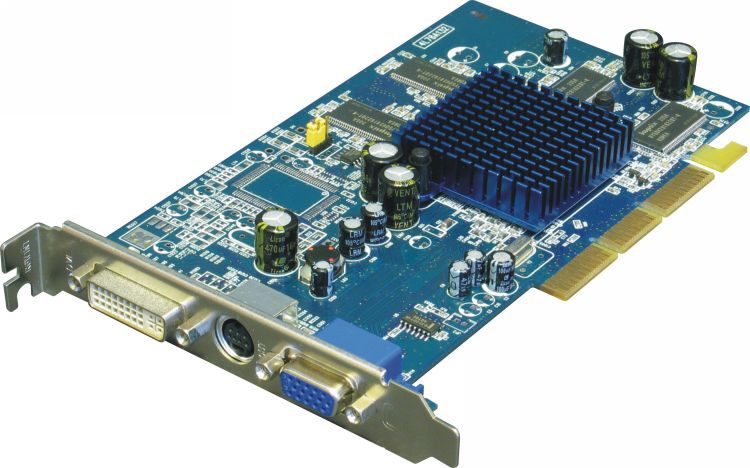 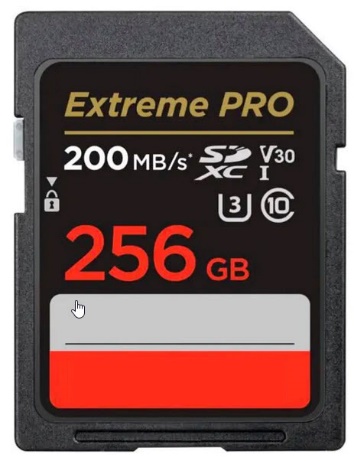 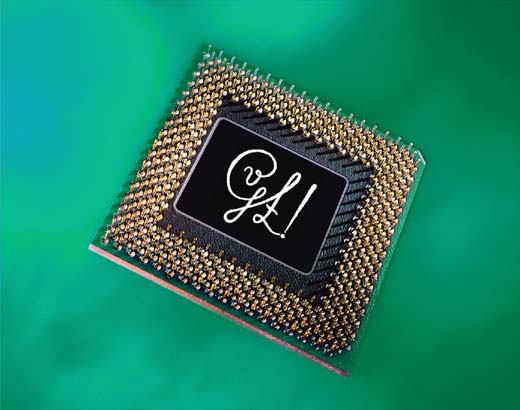 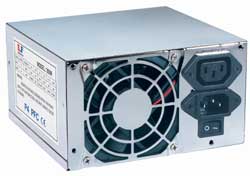 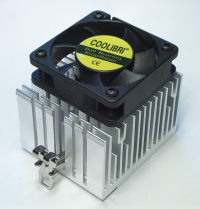 ComputerBildschirmTastaturMausLautsprecherDruckerVideokameraDigitalkameraNavi (Navigationsgerät)Scanner DVD-ROM FestplatteUSB-StickSpielkonsoleKopfhörer Smartphone KaffeemaschineBillettautomat MotherboardGrafikkarteSD-KarteProzessorNetzteilCPU-Lüfter